Whānau/Family Works Intake & Referral Form 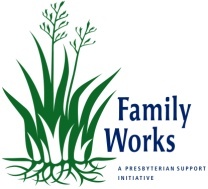 Name of Parent/Caregiver:Name of Parent/Caregiver:Name of Parent/Caregiver:Name of Parent/Caregiver:Name of Parent/Caregiver:Name of Parent/Caregiver:Name of Parent/Caregiver:Name of Parent/Caregiver:First name:                                           Last/family name:First name:                                           Last/family name:First name:                                           Last/family name:First name:                                           Last/family name:First name:                                           Last/family name:Gender:                      	D.O.B:Phone:Gender:                      	D.O.B:Phone:Gender:                      	D.O.B:Phone:Street Address:Suburb:City/Town:                                            Post Code:Street Address:Suburb:City/Town:                                            Post Code:Street Address:Suburb:City/Town:                                            Post Code:Street Address:Suburb:City/Town:                                            Post Code:Street Address:Suburb:City/Town:                                            Post Code:Mobile:Email:Relationship/Role: Mobile:Email:Relationship/Role: Mobile:Email:Relationship/Role: Ethnicity:	NZ Maori 	NZ European	Pacific Island     	Asian        Other:Ethnicity:	NZ Maori 	NZ European	Pacific Island     	Asian        Other:Ethnicity:	NZ Maori 	NZ European	Pacific Island     	Asian        Other:Ethnicity:	NZ Maori 	NZ European	Pacific Island     	Asian        Other:Ethnicity:	NZ Maori 	NZ European	Pacific Island     	Asian        Other:Ethnicity:	NZ Maori 	NZ European	Pacific Island     	Asian        Other:Ethnicity:	NZ Maori 	NZ European	Pacific Island     	Asian        Other:Ethnicity:	NZ Maori 	NZ European	Pacific Island     	Asian        Other:Relationship Status:  Single      Married / Partner      Separated 	       Divorced        Widow/er                             	      Young person  Relationship Status:  Single      Married / Partner      Separated 	       Divorced        Widow/er                             	      Young person  Relationship Status:  Single      Married / Partner      Separated 	       Divorced        Widow/er                             	      Young person  Relationship Status:  Single      Married / Partner      Separated 	       Divorced        Widow/er                             	      Young person  Relationship Status:  Single      Married / Partner      Separated 	       Divorced        Widow/er                             	      Young person  Relationship Status:  Single      Married / Partner      Separated 	       Divorced        Widow/er                             	      Young person  Relationship Status:  Single      Married / Partner      Separated 	       Divorced        Widow/er                             	      Young person  Relationship Status:  Single      Married / Partner      Separated 	       Divorced        Widow/er                             	      Young person  Name of other Significant Parent/Caregiver/Partner:	Name of other Significant Parent/Caregiver/Partner:	Name of other Significant Parent/Caregiver/Partner:	Name of other Significant Parent/Caregiver/Partner:	Name of other Significant Parent/Caregiver/Partner:	Name of other Significant Parent/Caregiver/Partner:	Name of other Significant Parent/Caregiver/Partner:	Name of other Significant Parent/Caregiver/Partner:	First name:                                                                         Last/family name:Address: (if different from above)                                 First name:                                                                         Last/family name:Address: (if different from above)                                 First name:                                                                         Last/family name:Address: (if different from above)                                 First name:                                                                         Last/family name:Address: (if different from above)                                 First name:                                                                         Last/family name:Address: (if different from above)                                 Gender:                    	D.O.B:Phone:                      	Mobile:Email:Relationship/Role:Gender:                    	D.O.B:Phone:                      	Mobile:Email:Relationship/Role:Gender:                    	D.O.B:Phone:                      	Mobile:Email:Relationship/Role:Ethnicity:	 NZ Maori 	NZ European     	Pacific Island	Asian         Other:Ethnicity:	 NZ Maori 	NZ European     	Pacific Island	Asian         Other:Ethnicity:	 NZ Maori 	NZ European     	Pacific Island	Asian         Other:Ethnicity:	 NZ Maori 	NZ European     	Pacific Island	Asian         Other:Ethnicity:	 NZ Maori 	NZ European     	Pacific Island	Asian         Other:Ethnicity:	 NZ Maori 	NZ European     	Pacific Island	Asian         Other:Ethnicity:	 NZ Maori 	NZ European     	Pacific Island	Asian         Other:Ethnicity:	 NZ Maori 	NZ European     	Pacific Island	Asian         Other:Name of Child or Young Person if the Client:	Name of Child or Young Person if the Client:	Name of Child or Young Person if the Client:	Name of Child or Young Person if the Client:	Name of Child or Young Person if the Client:	Name of Child or Young Person if the Client:	Name of Child or Young Person if the Client:	Name of Child or Young Person if the Client:	First name:                                                                         Last/family name:Address: (if different from above)                                 First name:                                                                         Last/family name:Address: (if different from above)                                 First name:                                                                         Last/family name:Address: (if different from above)                                 First name:                                                                         Last/family name:Address: (if different from above)                                 First name:                                                                         Last/family name:Address: (if different from above)                                 Gender:                    	D.O.B:Phone:                      	Mobile:Email:School and Year:Gender:                    	D.O.B:Phone:                      	Mobile:Email:School and Year:Gender:                    	D.O.B:Phone:                      	Mobile:Email:School and Year:Ethnicity:	 NZ Maori 	NZ European     	Pacific Island	Asian         Other:Ethnicity:	 NZ Maori 	NZ European     	Pacific Island	Asian         Other:Ethnicity:	 NZ Maori 	NZ European     	Pacific Island	Asian         Other:Ethnicity:	 NZ Maori 	NZ European     	Pacific Island	Asian         Other:Ethnicity:	 NZ Maori 	NZ European     	Pacific Island	Asian         Other:Ethnicity:	 NZ Maori 	NZ European     	Pacific Island	Asian         Other:Ethnicity:	 NZ Maori 	NZ European     	Pacific Island	Asian         Other:Ethnicity:	 NZ Maori 	NZ European     	Pacific Island	Asian         Other:Other children in this Family: Other children in this Family: Other children in this Family: Other children in this Family: Other children in this Family: Other children in this Family: Other children in this Family: Other children in this Family: First NameLast Name DOBDOBGenderGenderEthnicitySchool and Year if ApplicableIf this referral is from an Agency, does the client know about and agree to this referral?	 Yes         No     (If under 16 yrs do the parents/caregivers know and agree?	 Yes         No     If this referral is a parent referring - are the child/ren living with you for at least 3 – 4 days/nights per week?	 Yes         No     	If no please provide details:	If this referral is from an Agency, does the client know about and agree to this referral?	 Yes         No     (If under 16 yrs do the parents/caregivers know and agree?	 Yes         No     If this referral is a parent referring - are the child/ren living with you for at least 3 – 4 days/nights per week?	 Yes         No     	If no please provide details:	If this referral is from an Agency, does the client know about and agree to this referral?	 Yes         No     (If under 16 yrs do the parents/caregivers know and agree?	 Yes         No     If this referral is a parent referring - are the child/ren living with you for at least 3 – 4 days/nights per week?	 Yes         No     	If no please provide details:	If this referral is from an Agency, does the client know about and agree to this referral?	 Yes         No     (If under 16 yrs do the parents/caregivers know and agree?	 Yes         No     If this referral is a parent referring - are the child/ren living with you for at least 3 – 4 days/nights per week?	 Yes         No     	If no please provide details:	If this referral is from an Agency, does the client know about and agree to this referral?	 Yes         No     (If under 16 yrs do the parents/caregivers know and agree?	 Yes         No     If this referral is a parent referring - are the child/ren living with you for at least 3 – 4 days/nights per week?	 Yes         No     	If no please provide details:	If this referral is from an Agency, does the client know about and agree to this referral?	 Yes         No     (If under 16 yrs do the parents/caregivers know and agree?	 Yes         No     If this referral is a parent referring - are the child/ren living with you for at least 3 – 4 days/nights per week?	 Yes         No     	If no please provide details:	If this referral is from an Agency, does the client know about and agree to this referral?	 Yes         No     (If under 16 yrs do the parents/caregivers know and agree?	 Yes         No     If this referral is a parent referring - are the child/ren living with you for at least 3 – 4 days/nights per week?	 Yes         No     	If no please provide details:	If this referral is from an Agency, does the client know about and agree to this referral?	 Yes         No     (If under 16 yrs do the parents/caregivers know and agree?	 Yes         No     If this referral is a parent referring - are the child/ren living with you for at least 3 – 4 days/nights per week?	 Yes         No     	If no please provide details:	Referral Details:Referral Details:Referral Details:Referral Details:Referral Details:Referral Details:Referral Details:Referral Details:What are the reasons for the referral?  Please give as much detail as possible	Please Turn OverWhat are the reasons for the referral?  Please give as much detail as possible	Please Turn OverWhat are the reasons for the referral?  Please give as much detail as possible	Please Turn OverWhat are the reasons for the referral?  Please give as much detail as possible	Please Turn OverWhat are the reasons for the referral?  Please give as much detail as possible	Please Turn OverWhat are the reasons for the referral?  Please give as much detail as possible	Please Turn OverWhat are the reasons for the referral?  Please give as much detail as possible	Please Turn OverWhat are the reasons for the referral?  Please give as much detail as possible	Please Turn OverWhat are the family goals?  What do you want help with from the Service:What are the family goals?  What do you want help with from the Service:What are the family goals?  What do you want help with from the Service:What are the family goals?  What do you want help with from the Service:What are the family goals?  What do you want help with from the Service:What are the family goals?  What do you want help with from the Service:What are the family goals?  What do you want help with from the Service:What are the family goals?  What do you want help with from the Service:What other Agencies/Services are involved and what are they providing?What other Agencies/Services are involved and what are they providing?What other Agencies/Services are involved and what are they providing?What other Agencies/Services are involved and what are they providing?What other Agencies/Services are involved and what are they providing?What other Agencies/Services are involved and what are they providing?What other Agencies/Services are involved and what are they providing?What other Agencies/Services are involved and what are they providing?Is there a Protection Order in place?    Yes      No Is there a Protection Order in place?    Yes      No Is there a Protection Order in place?    Yes      No Details:Details:Details:Details:Details:Other relevant information including previous interventions, legal orders in place, parenting programmes?Other relevant information including previous interventions, legal orders in place, parenting programmes?Other relevant information including previous interventions, legal orders in place, parenting programmes?Other relevant information including previous interventions, legal orders in place, parenting programmes?Other relevant information including previous interventions, legal orders in place, parenting programmes?Other relevant information including previous interventions, legal orders in place, parenting programmes?Other relevant information including previous interventions, legal orders in place, parenting programmes?Other relevant information including previous interventions, legal orders in place, parenting programmes?If Oranga Tamariki are involved, please note Social Worker’s name and contact details:Name:	Phone Number:If Oranga Tamariki are involved, please note Social Worker’s name and contact details:Name:	Phone Number:If Oranga Tamariki are involved, please note Social Worker’s name and contact details:Name:	Phone Number:If Oranga Tamariki are involved, please note Social Worker’s name and contact details:Name:	Phone Number:If Oranga Tamariki are involved, please note Social Worker’s name and contact details:Name:	Phone Number:If Oranga Tamariki are involved, please note Social Worker’s name and contact details:Name:	Phone Number:If Oranga Tamariki are involved, please note Social Worker’s name and contact details:Name:	Phone Number:If Oranga Tamariki are involved, please note Social Worker’s name and contact details:Name:	Phone Number:Medical Support Contact Details:Doctors name:Medical Support Contact Details:Doctors name:Medical Support Contact Details:Doctors name:Medical Support Contact Details:Doctors name:Medical Support Contact Details:Doctors name:Medical Centre Name: Phone:Email Address:Medical Centre Name: Phone:Email Address:Medical Centre Name: Phone:Email Address:Availability for appointments:Availability for appointments:Availability for appointments:Availability for appointments:Availability for appointments:Availability for appointments:Availability for appointments:Availability for appointments:Are there any specific cultural, language or disability needs?Are there any specific cultural, language or disability needs?Are there any specific cultural, language or disability needs?Are there any specific cultural, language or disability needs?Are there any specific cultural, language or disability needs?Are there any specific cultural, language or disability needs?Are there any specific cultural, language or disability needs?Are there any specific cultural, language or disability needs?Referral Source: Self    Family/friend    Education    Health    Mental Health   MVCOT   Court    Police  Other:Referral Source: Self    Family/friend    Education    Health    Mental Health   MVCOT   Court    Police  Other:Referral Source: Self    Family/friend    Education    Health    Mental Health   MVCOT   Court    Police  Other:Referral Source: Self    Family/friend    Education    Health    Mental Health   MVCOT   Court    Police  Other:Referral Source: Self    Family/friend    Education    Health    Mental Health   MVCOT   Court    Police  Other:Referral Source: Self    Family/friend    Education    Health    Mental Health   MVCOT   Court    Police  Other:Referral Source: Self    Family/friend    Education    Health    Mental Health   MVCOT   Court    Police  Other:Referral Source: Self    Family/friend    Education    Health    Mental Health   MVCOT   Court    Police  Other:Referrer Details:Referrer Details:Referrer Details:Referrer Details:Referrer Details:Referrer Details:Referrer Details:Referrer Details:Referrer Name:	Phone:	Email:Organisation:	Mobile:	Fax:Referrer Name:	Phone:	Email:Organisation:	Mobile:	Fax:Referrer Name:	Phone:	Email:Organisation:	Mobile:	Fax:Referrer Name:	Phone:	Email:Organisation:	Mobile:	Fax:Referrer Name:	Phone:	Email:Organisation:	Mobile:	Fax:Referrer Name:	Phone:	Email:Organisation:	Mobile:	Fax:Referrer Name:	Phone:	Email:Organisation:	Mobile:	Fax:Referrer Name:	Phone:	Email:Organisation:	Mobile:	Fax:Referral completed by: Name:                                                          Signature:                                                Date:Referral completed by: Name:                                                          Signature:                                                Date:Referral completed by: Name:                                                          Signature:                                                Date:Referral completed by: Name:                                                          Signature:                                                Date:Referral completed by: Name:                                                          Signature:                                                Date:Referral completed by: Name:                                                          Signature:                                                Date:Referral completed by: Name:                                                          Signature:                                                Date:Referral completed by: Name:                                                          Signature:                                                Date:Allocated to (Clinicians Name)Allocated to (Clinicians Name)Allocated to (Clinicians Name)Allocated to (Clinicians Name)Allocated to (Clinicians Name)Allocated to (Clinicians Name)Allocated to (Clinicians Name)Allocated to (Clinicians Name)